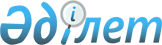 Об утверждении проекта (схемы) зонирования земель, границ оценочных зон и поправочных коэффициентов к базовым ставкам платы за земельные участки города Каскелен и сельских населенных пунктов Карасайского районаРешение Карасайского районного маслихата Алматинской области от 26 ноября 2020 года № 63-3. Зарегистрировано Департаментом юстиции Алматинской области 30 ноября 2020 года № 5780
      В соответствии с пунктом 2 статьи 8, пунктом 1 статьи 11 Земельного кодекса Республики Казахстан от 20 июня 2003 года, Карасайский районный маслихат РЕШИЛ:
      1. Утвердить проект (схему) зонирования земель Карасайского района согласно приложению 1 к настоящему решению.
      2. Утвердить границы оценочных зон и поправочные коэффициенты к базовым ставкам платы за земельные участки города Каскелен и сельских населенных пунктов Карасайского района согласно приложениям 2, 3 к настоящему решению.
      3. Признать утратившим силу решение Карасайского районного маслихата "Об утверждении границ оценочных зон и поправочных коэффициентов к базовым ставкам платы за земельные участки в населенных пунктах Карасайского района" от 23 июля 2012 года № 8-4 (зарегистрирован в Реестре государственной регистрации нормативных правовых актов № 2-11-124, опубликован 7 сентября 2012 года в газете "Заман жаршысы").
      4. Контроль за исполнением настоящего решения возложить на постоянную комиссию районного маслихата "По экономике, бюджету, трудоустройству, развитию предпринимательства и социальной инфраструктуры".
      5. Настоящее решение вступает в силу со дня государственной регистрации в органах юстиции и вводится в действие со дня его первого официального опубликования. Проекты (схемы) зонирования земель Карасайского района 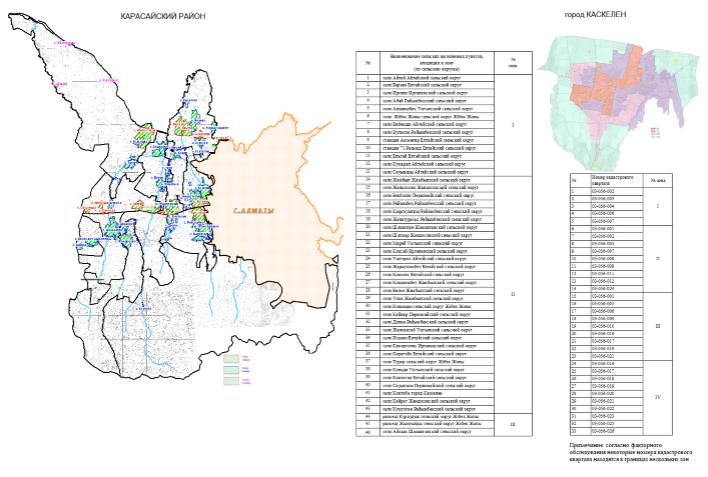  Границы оценочных зон и поправочные коэффициенты к базовым ставкам платы за земельные участки города Каскелен Карасайского района
      Примечание: согласно факторного обследования некоторые номера кадастрового квартала находятся в границах нескольких зон. Границы оценочных зон и поправочные коэффициенты к базовым ставкам платы за земельные участки в сельских населенных пунктах Карасайского района
					© 2012. РГП на ПХВ «Институт законодательства и правовой информации Республики Казахстан» Министерства юстиции Республики Казахстан
				
      Председатель сессии Карасайского районного маслихата

Ж. Кулиева

      Исполняющий обязанности секретаря маслихата Карасайского района

А. Исаева
Приложение 1 к решению маслихата Карасайского района за № 63-3 от 26 ноября 2020 годаПриложение 2 к решению маслихата Карасайского района за № 63-3 от 26 ноября 2020 года
№
Номер кадастрового квартала
Поправочные коэффициенты к базовым ставкам платы за земельные участки
№ зона
1
03-056-002
1.5
I
2
03-056-003
1.5
I
3
03-056-004
1.5
I
4
03-056-006
1.5
I
5
03-056-007
1.5
I
6
03-056-001
1.4
II
7
03-056-002
1.4
II
8
03-056-005
1.4
II
9
03-056-007
1.4
II
10
03-056-008
1.4
II
11
03-056-009
1.4
II
12
03-056-011
1.4
II
13
03-056-012
1.4
II
14
03-056-024
1.4
II
15
03-056-001
1.2
III
16
03-056-005
1.2
III
17
03-056-006
1.2
III
18
03-056-009
1.2
III
19
03-056-010
1.2
III
20
03-056-016
1.2
III
21
03-056-017
1.2
III
22
03-056-019
1.2
III
23
03-056-021
1.2
III
24
03-056-016
1.1
IV
25
03-056-017
1.1
IV
26
03-056-018
1.1
IV
27
03-056-019
1.1
IV
28
03-056-020
1.1
IV
29
03-056-021
1.1
IV
30
03-056-022
1.1
IV
31
03-056-023
1.1
IV
32
03-056-025
1.1
IV
33
03-056-026
1.1
IVПриложение 3 к решению маслихата Карасайского района за № 63-3 от 26 ноября 2020 года
№ 
Наименование сельских населенных пунктов, входящих в зону 

(по сельским округам)
Поправочные коэффициенты к базовым ставкам платы за земельные участки
№ зона
1
село Айтей Айтейский сельский округ
1,45
I
2
село Береке Елтайский сельский округ
1,45
I
3
село Иргели Иргелинский сельский округ
1,43
I
4
село Абай Райымбекский сельский округ
1,43
I
5
село Алмалыбак Умтылский сельский округ
1,43
I
6
село Жібек Жолы сельский округ Жібек Жолы
1,41
I
7
село Енбекши Айтейский сельский округ
1,41
I
8
село Булакты Райымбекский сельский округ
1,40
I
9
станция Аксенгир Елтайский сельский округ
1,38
I
10
станция 71 Разъезд Елтайский сельский округ
1,38
I
11
село Ельтай Елтайский сельский округ
1,37
I
12
село Кумарал Айтейский сельский округ
1,35
I
13
село Сауыншы Айтейский сельский округ
1,29
I
14
село Жамбыл Жамбылский сельский округ
1,25
II
15
село Жандосово Жандосовский сельский округ
1,25
II
16
село Бекболат Первомайский сельский округ
1,25
II
17
село Райымбек Райымбекский сельский округ
1,25
II
18
село Кыргауылды Райымбекский сельский округ
1,23
II
19
село Жанатурмыс Райымбекский сельский округ
1,23
II
20
село Шамалган Шамалганский сельский округ
1,23
II
21
село Шалкар Жандосовский сельский округ
1,23
II
22
село Мерей Умтылский сельский округ
1,23
II
23
село Коксай Иргелинский сельский округ
1,21
II
24
село Уштерек Айтейский сельский округ
1,21
II
25
село Жармухамбет Елтайский сельский округ
1,21
II
26
село Кокозек Елтайский сельский округ
1,21
II
27
село Кошмамбет Жамбылский сельский округ
1,21
II
28
село Батан Жамбылский сельский округ
1,21
II
29
село Улан Жамбылский сельский округ
1,21
II
30
село Кольащы сельский округ Жібек Жолы
1,21
II
31
село Кайнар Первомайский сельский округ
1,21
II
32
село Долан Райымбекский сельский округ
1,21
II
33
село Жалпаксай Умтылский сельский округ
1,19
II
34
село Исаево Елтайский сельский округ
1,19
II
35
село Кемертоган Иргелинский сельский округ
1,19
II
36
село Каратобе Елтайский сельский округ
1,18
II
37
село Турар сельский округ Жібек Жолы
1,18
II
38
село Кольди Умтылский сельский округ
1,15
II
39
село Коктоган Елтайский сельский округ
1,15
II
40
село Сауыншы Первомайский сельский округ
1,15
II
41
село Коктобе город Каскелен
1,12
II
42
село Кайрат Жандосовский сельский округ
1,11
II
43
село Кумтоган Райымбекский сельский округ
1,11
II
44
разъезд Куркудык сельский округ Жібек Жолы
1,05
III
45
разъезд Жынгылды сельский округ Жібек Жолы
1,05
III
46
село Айкым Шамалганский сельский округ
1,05
III